Родительский контроль за организацией питания учащихся.17.02.2023 года в школе прошел родительский контроль организации горячего бесплатного питания учащихся 1 – 4 классов – обед в корпусе №3 (начальная школа).Присутствовали:Булатова Т.Н. - 3 «А» класс;Дядюхина А.В. – 3 «Д» класс.Захарова К.А. – социальный педагог, ответственная за работу по организации бесплатного питания;Родители изучили меню и график питания, проверили обеспечение соблюдения санитарно-эпидемиологических требований к организации питания учащихся, наблюдали прием пищи учащимися – обед. Ознакомились с документацией по организации горячего питания.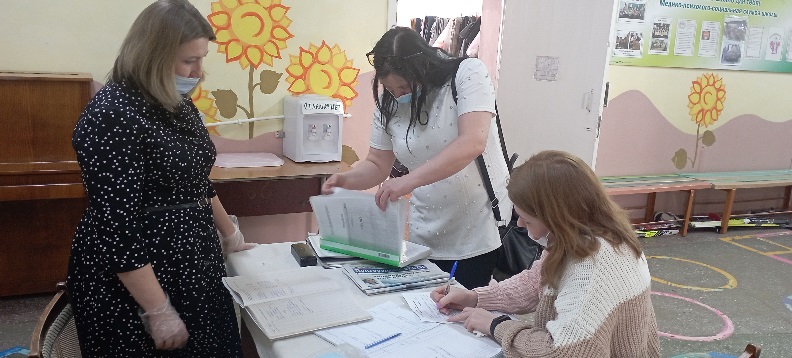 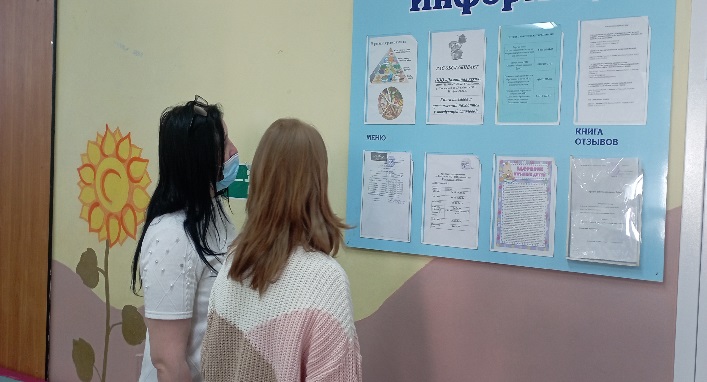 Проведен бракераж готовых блюд, заполнен акт проверки организации питания учащихся и книга отзывов. Также родители изучили примерное двухнедельное меню и внутреннюю документацию школьной столовой. 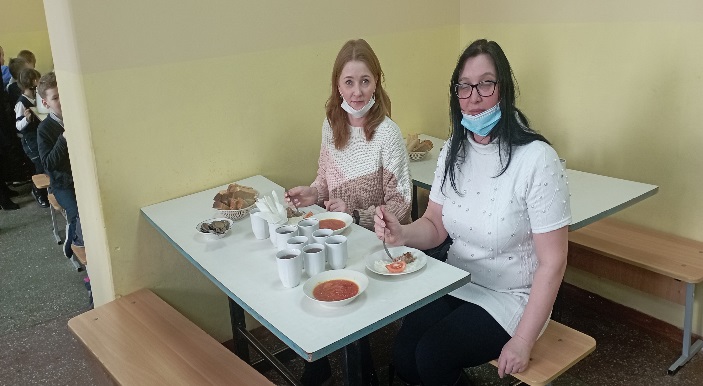 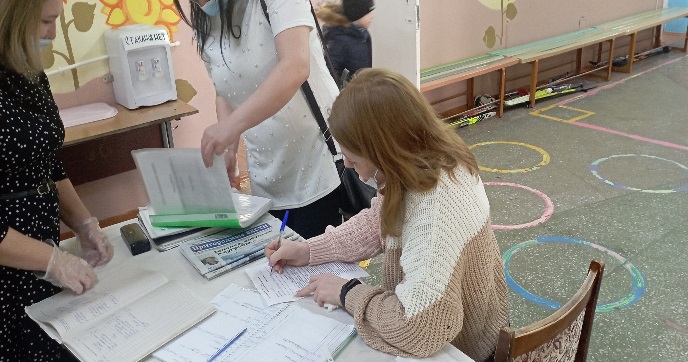 В меню предусматривается рациональное распределение суточной калорийности на прием пищи, питание сбалансированное и разнообразное. А также обеспечиваются питанием дети с особенностями здоровья.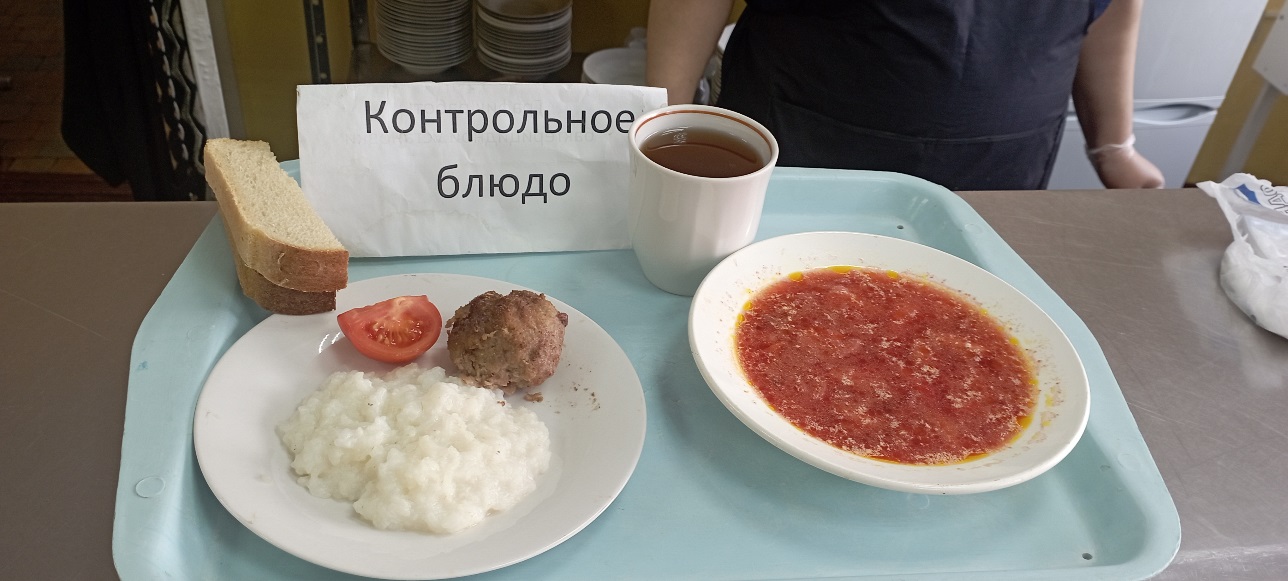 Для приема пищи в расписании занятий выделено достаточное время. Дети столовую посещают с сопровождением классного руководителя. Посадочные места соответствуют числу питающихся детей на период приема пищи.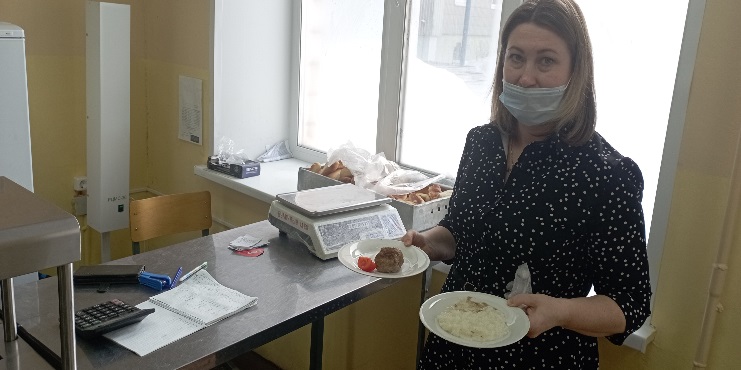 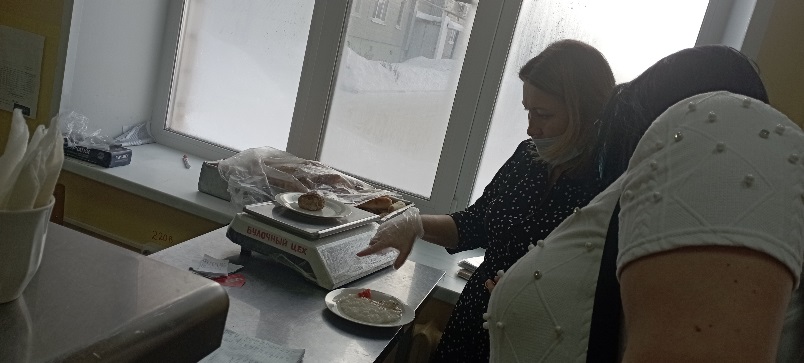 Проведено контрольное взвешивание фактического выхода одной порции каждого блюда членами комиссии. Все показатели соответствуют предоставленным нормам меню.Температура в помещении комфортная. Также родители отметили, что сотрудники столовой соблюдают гигиенические требования при работе в столовой (маски, перчатки, чепцы). Нарушений в зале столовой не выявлено.Составила Максимова Елена Александровна, заместитель директора по безопасности образовательного процесса.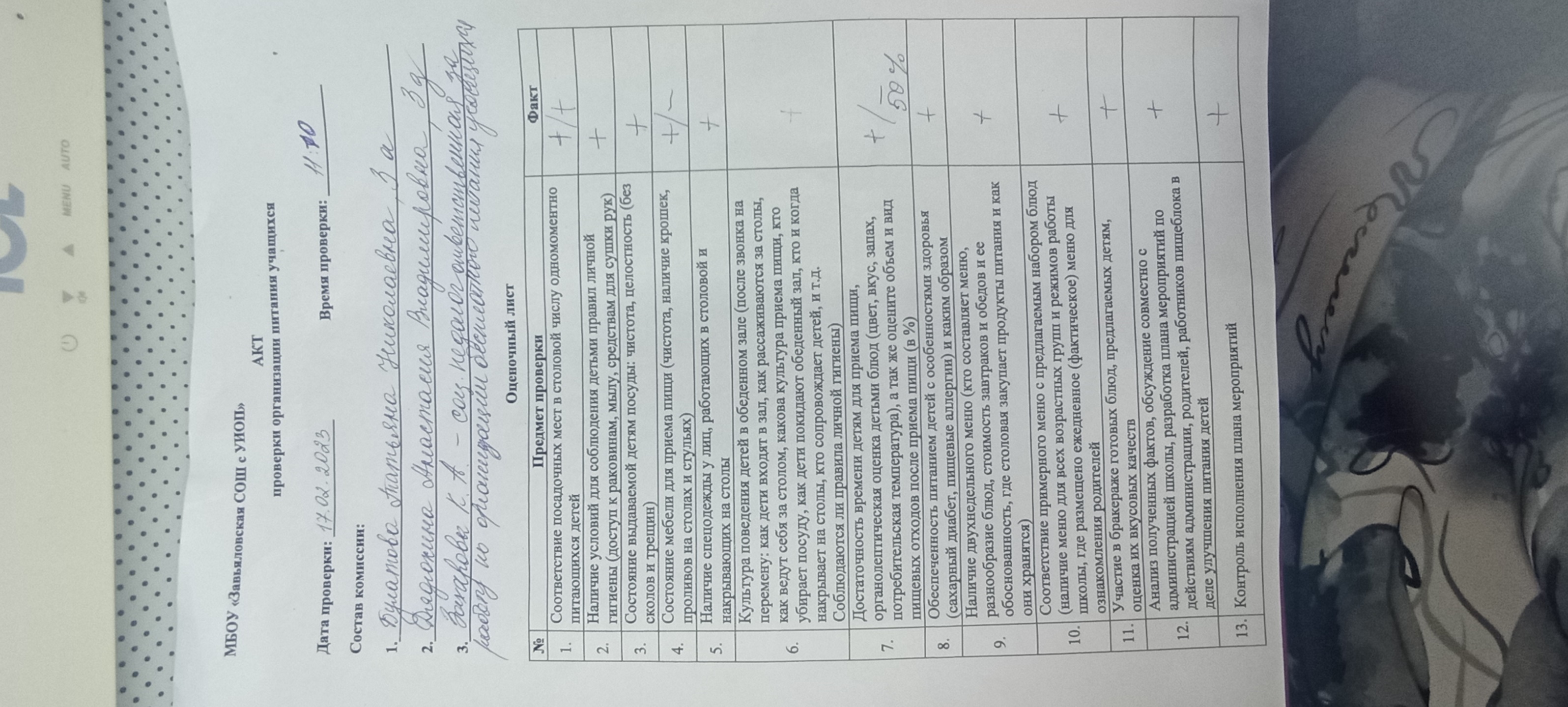 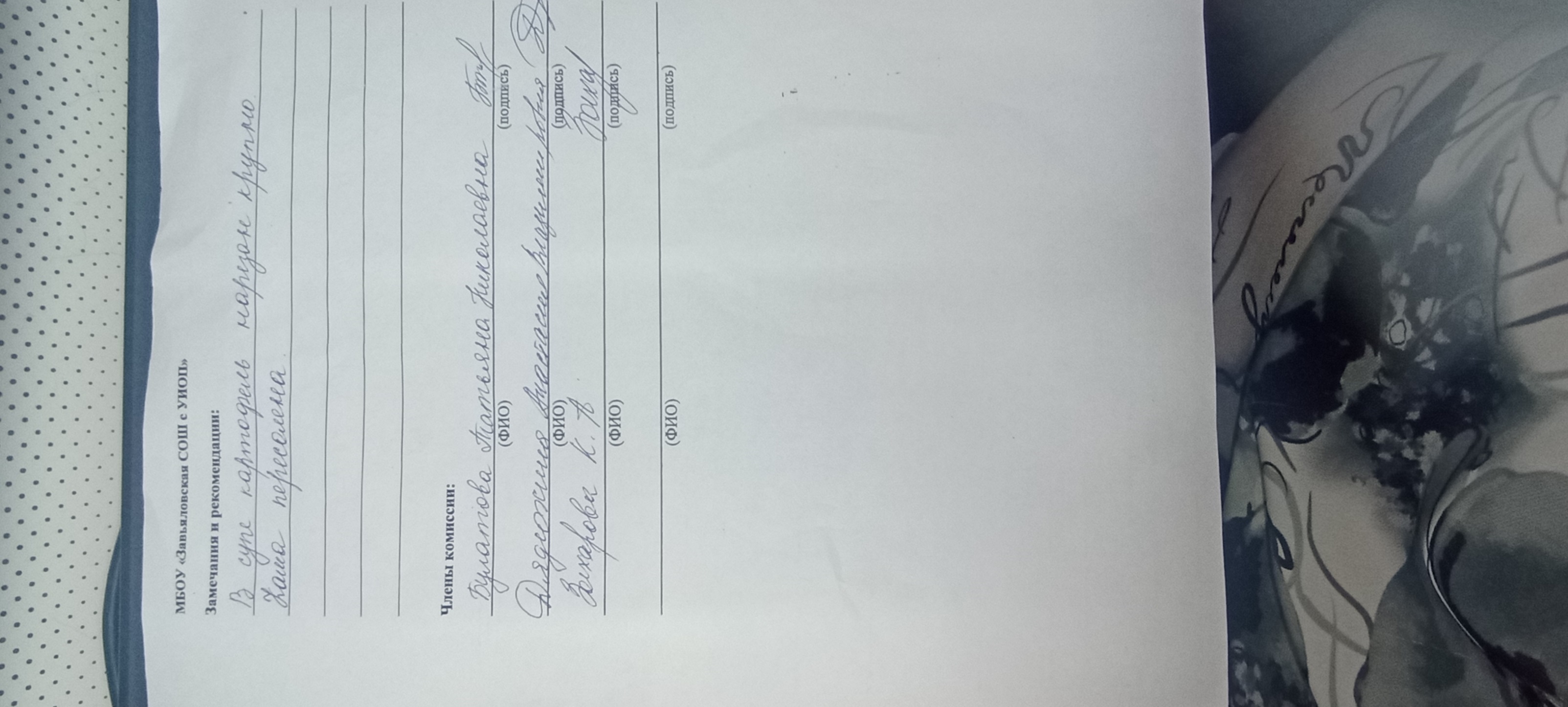 